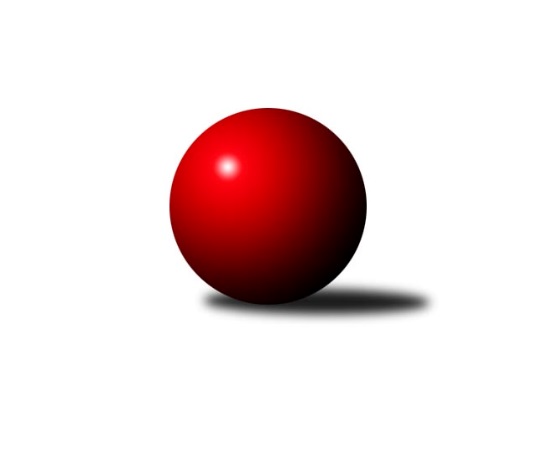 Č.3Ročník 2023/2024	11.6.2024 3. KLM B 2023/2024Statistika 3. kolaTabulka družstev:		družstvo	záp	výh	rem	proh	skore	sety	průměr	body	plné	dorážka	chyby	1.	TJ Tesla Pardubice	3	3	0	0	19.0 : 5.0 	(41.0 : 31.0)	3206	6	2164	1042	35.3	2.	SKK Náchod	2	2	0	0	13.0 : 3.0 	(29.0 : 19.0)	3454	4	2284	1170	20.5	3.	SK Verneřice	2	2	0	0	11.0 : 5.0 	(26.0 : 22.0)	3264	4	2222	1042	42.5	4.	TJ Sokol Benešov	3	2	0	1	13.0 : 11.0 	(39.0 : 33.0)	3267	4	2203	1064	30.7	5.	KK Kolín	3	1	1	1	14.0 : 10.0 	(39.0 : 33.0)	3329	3	2242	1088	30.7	6.	TJ Sokol Chotoviny	2	1	0	1	9.0 : 7.0 	(23.0 : 25.0)	3302	2	2217	1085	24	7.	KK Jiří Poděbrady	2	1	0	1	8.0 : 8.0 	(25.0 : 23.0)	3370	2	2221	1149	27.5	8.	TJ Kuželky Česká Lípa	2	1	0	1	7.0 : 9.0 	(25.0 : 23.0)	3253	2	2202	1051	33.5	9.	SK Žižkov Praha	3	1	0	2	9.0 : 15.0 	(34.5 : 37.5)	3322	2	2242	1080	31	10.	TJ Radlice A	2	0	1	1	5.0 : 11.0 	(19.0 : 29.0)	3366	1	2258	1108	37.5	11.	TJ Dynamo Liberec	3	0	0	3	7.0 : 17.0 	(29.0 : 43.0)	3218	0	2177	1041	37	12.	SKK Hořice B	3	0	0	3	5.0 : 19.0 	(30.5 : 41.5)	3214	0	2195	1019	36Tabulka doma:		družstvo	záp	výh	rem	proh	skore	sety	průměr	body	maximum	minimum	1.	TJ Tesla Pardubice	2	2	0	0	13.0 : 3.0 	(29.0 : 19.0)	3198	4	3243	3152	2.	SKK Náchod	1	1	0	0	7.0 : 1.0 	(15.5 : 8.5)	3511	2	3511	3511	3.	KK Jiří Poděbrady	1	1	0	0	6.0 : 2.0 	(14.0 : 10.0)	3431	2	3431	3431	4.	SK Verneřice	1	1	0	0	6.0 : 2.0 	(13.0 : 11.0)	3318	2	3318	3318	5.	TJ Kuželky Česká Lípa	1	1	0	0	5.0 : 3.0 	(15.0 : 9.0)	3364	2	3364	3364	6.	KK Kolín	2	1	0	1	10.0 : 6.0 	(25.5 : 22.5)	3259	2	3271	3246	7.	TJ Sokol Benešov	2	1	0	1	8.0 : 8.0 	(27.0 : 21.0)	3192	2	3198	3186	8.	TJ Radlice A	1	0	1	0	4.0 : 4.0 	(10.5 : 13.5)	3387	1	3387	3387	9.	TJ Sokol Chotoviny	1	0	0	1	3.0 : 5.0 	(12.0 : 12.0)	3250	0	3250	3250	10.	TJ Dynamo Liberec	1	0	0	1	3.0 : 5.0 	(11.0 : 13.0)	3169	0	3169	3169	11.	SKK Hořice B	1	0	0	1	2.0 : 6.0 	(13.0 : 11.0)	3334	0	3334	3334	12.	SK Žižkov Praha	1	0	0	1	2.0 : 6.0 	(10.5 : 13.5)	3392	0	3392	3392Tabulka venku:		družstvo	záp	výh	rem	proh	skore	sety	průměr	body	maximum	minimum	1.	SKK Náchod	1	1	0	0	6.0 : 2.0 	(13.5 : 10.5)	3396	2	3396	3396	2.	TJ Tesla Pardubice	1	1	0	0	6.0 : 2.0 	(12.0 : 12.0)	3214	2	3214	3214	3.	TJ Sokol Chotoviny	1	1	0	0	6.0 : 2.0 	(11.0 : 13.0)	3353	2	3353	3353	4.	SK Verneřice	1	1	0	0	5.0 : 3.0 	(13.0 : 11.0)	3209	2	3209	3209	5.	TJ Sokol Benešov	1	1	0	0	5.0 : 3.0 	(12.0 : 12.0)	3342	2	3342	3342	6.	SK Žižkov Praha	2	1	0	1	7.0 : 9.0 	(24.0 : 24.0)	3287	2	3291	3283	7.	KK Kolín	1	0	1	0	4.0 : 4.0 	(13.5 : 10.5)	3400	1	3400	3400	8.	KK Jiří Poděbrady	1	0	0	1	2.0 : 6.0 	(11.0 : 13.0)	3308	0	3308	3308	9.	TJ Kuželky Česká Lípa	1	0	0	1	2.0 : 6.0 	(10.0 : 14.0)	3142	0	3142	3142	10.	TJ Radlice A	1	0	0	1	1.0 : 7.0 	(8.5 : 15.5)	3344	0	3344	3344	11.	TJ Dynamo Liberec	2	0	0	2	4.0 : 12.0 	(18.0 : 30.0)	3243	0	3276	3210	12.	SKK Hořice B	2	0	0	2	3.0 : 13.0 	(17.5 : 30.5)	3154	0	3206	3102Tabulka podzimní části:		družstvo	záp	výh	rem	proh	skore	sety	průměr	body	doma	venku	1.	TJ Tesla Pardubice	3	3	0	0	19.0 : 5.0 	(41.0 : 31.0)	3206	6 	2 	0 	0 	1 	0 	0	2.	SKK Náchod	2	2	0	0	13.0 : 3.0 	(29.0 : 19.0)	3454	4 	1 	0 	0 	1 	0 	0	3.	SK Verneřice	2	2	0	0	11.0 : 5.0 	(26.0 : 22.0)	3264	4 	1 	0 	0 	1 	0 	0	4.	TJ Sokol Benešov	3	2	0	1	13.0 : 11.0 	(39.0 : 33.0)	3267	4 	1 	0 	1 	1 	0 	0	5.	KK Kolín	3	1	1	1	14.0 : 10.0 	(39.0 : 33.0)	3329	3 	1 	0 	1 	0 	1 	0	6.	TJ Sokol Chotoviny	2	1	0	1	9.0 : 7.0 	(23.0 : 25.0)	3302	2 	0 	0 	1 	1 	0 	0	7.	KK Jiří Poděbrady	2	1	0	1	8.0 : 8.0 	(25.0 : 23.0)	3370	2 	1 	0 	0 	0 	0 	1	8.	TJ Kuželky Česká Lípa	2	1	0	1	7.0 : 9.0 	(25.0 : 23.0)	3253	2 	1 	0 	0 	0 	0 	1	9.	SK Žižkov Praha	3	1	0	2	9.0 : 15.0 	(34.5 : 37.5)	3322	2 	0 	0 	1 	1 	0 	1	10.	TJ Radlice A	2	0	1	1	5.0 : 11.0 	(19.0 : 29.0)	3366	1 	0 	1 	0 	0 	0 	1	11.	TJ Dynamo Liberec	3	0	0	3	7.0 : 17.0 	(29.0 : 43.0)	3218	0 	0 	0 	1 	0 	0 	2	12.	SKK Hořice B	3	0	0	3	5.0 : 19.0 	(30.5 : 41.5)	3214	0 	0 	0 	1 	0 	0 	2Tabulka jarní části:		družstvo	záp	výh	rem	proh	skore	sety	průměr	body	doma	venku	1.	TJ Sokol Chotoviny	0	0	0	0	0.0 : 0.0 	(0.0 : 0.0)	0	0 	0 	0 	0 	0 	0 	0 	2.	SK Verneřice	0	0	0	0	0.0 : 0.0 	(0.0 : 0.0)	0	0 	0 	0 	0 	0 	0 	0 	3.	TJ Tesla Pardubice	0	0	0	0	0.0 : 0.0 	(0.0 : 0.0)	0	0 	0 	0 	0 	0 	0 	0 	4.	TJ Radlice A	0	0	0	0	0.0 : 0.0 	(0.0 : 0.0)	0	0 	0 	0 	0 	0 	0 	0 	5.	KK Kolín	0	0	0	0	0.0 : 0.0 	(0.0 : 0.0)	0	0 	0 	0 	0 	0 	0 	0 	6.	KK Jiří Poděbrady	0	0	0	0	0.0 : 0.0 	(0.0 : 0.0)	0	0 	0 	0 	0 	0 	0 	0 	7.	TJ Sokol Benešov	0	0	0	0	0.0 : 0.0 	(0.0 : 0.0)	0	0 	0 	0 	0 	0 	0 	0 	8.	TJ Kuželky Česká Lípa	0	0	0	0	0.0 : 0.0 	(0.0 : 0.0)	0	0 	0 	0 	0 	0 	0 	0 	9.	SK Žižkov Praha	0	0	0	0	0.0 : 0.0 	(0.0 : 0.0)	0	0 	0 	0 	0 	0 	0 	0 	10.	SKK Hořice B	0	0	0	0	0.0 : 0.0 	(0.0 : 0.0)	0	0 	0 	0 	0 	0 	0 	0 	11.	SKK Náchod	0	0	0	0	0.0 : 0.0 	(0.0 : 0.0)	0	0 	0 	0 	0 	0 	0 	0 	12.	TJ Dynamo Liberec	0	0	0	0	0.0 : 0.0 	(0.0 : 0.0)	0	0 	0 	0 	0 	0 	0 	0 Zisk bodů pro družstvo:		jméno hráče	družstvo	body	zápasy	v %	dílčí body	sety	v %	1.	Jan Pelák 	KK Kolín 	3	/	3	(100%)	10	/	12	(83%)	2.	Martin Hubáček 	TJ Tesla Pardubice  	3	/	3	(100%)	9	/	12	(75%)	3.	Martin Švorba 	KK Kolín 	3	/	3	(100%)	8	/	12	(67%)	4.	Jiří Franěk 	TJ Sokol Benešov  	3	/	3	(100%)	8	/	12	(67%)	5.	Milan Vaněk 	TJ Tesla Pardubice  	3	/	3	(100%)	8	/	12	(67%)	6.	Jan Bartoň 	TJ Sokol Chotoviny  	2	/	2	(100%)	6.5	/	8	(81%)	7.	Jiří Tichý 	KK Jiří Poděbrady 	2	/	2	(100%)	6	/	8	(75%)	8.	Jan Adamů 	SKK Náchod 	2	/	2	(100%)	6	/	8	(75%)	9.	Miroslav Malý 	TJ Kuželky Česká Lípa  	2	/	2	(100%)	6	/	8	(75%)	10.	František Obruča 	TJ Dynamo Liberec 	2	/	2	(100%)	6	/	8	(75%)	11.	Antonín Hejzlar 	SKK Náchod 	2	/	2	(100%)	5.5	/	8	(69%)	12.	Václav Kňap 	KK Jiří Poděbrady 	2	/	2	(100%)	5.5	/	8	(69%)	13.	Daniel Sekyra 	SK Verneřice 	2	/	2	(100%)	5.5	/	8	(69%)	14.	Michal Talacko 	TJ Tesla Pardubice  	2	/	2	(100%)	5	/	8	(63%)	15.	Jan Holšan 	TJ Sokol Chotoviny  	2	/	2	(100%)	5	/	8	(63%)	16.	Patrik Kukeně 	SK Verneřice 	2	/	2	(100%)	5	/	8	(63%)	17.	Radek Mach 	SK Verneřice 	2	/	2	(100%)	4	/	8	(50%)	18.	Ivan Žaloudík 	SK Žižkov Praha 	2	/	3	(67%)	9	/	12	(75%)	19.	Daniel Stráník 	TJ Tesla Pardubice  	2	/	3	(67%)	8	/	12	(67%)	20.	Pavel Řehánek 	SK Žižkov Praha 	2	/	3	(67%)	8	/	12	(67%)	21.	Vít Veselý 	TJ Tesla Pardubice  	2	/	3	(67%)	6	/	12	(50%)	22.	Lukáš Kočí 	TJ Sokol Benešov  	1	/	1	(100%)	4	/	4	(100%)	23.	Rostislav Kašpar 	TJ Radlice A 	1	/	1	(100%)	4	/	4	(100%)	24.	František Hejna 	SKK Náchod 	1	/	1	(100%)	4	/	4	(100%)	25.	Jakub Moučka 	KK Kolín 	1	/	1	(100%)	3	/	4	(75%)	26.	Petr Steinz 	TJ Kuželky Česká Lípa  	1	/	1	(100%)	3	/	4	(75%)	27.	Luboš Kocmich 	SK Žižkov Praha 	1	/	1	(100%)	3	/	4	(75%)	28.	Milan Komorník 	TJ Radlice A 	1	/	1	(100%)	2.5	/	4	(63%)	29.	Pavel Makovec 	TJ Sokol Chotoviny  	1	/	1	(100%)	2.5	/	4	(63%)	30.	Ivan Januš 	TJ Sokol Benešov  	1	/	1	(100%)	2	/	4	(50%)	31.	Marek Kyzivát 	TJ Kuželky Česká Lípa  	1	/	1	(100%)	2	/	4	(50%)	32.	Denis Hofman 	SKK Náchod 	1	/	1	(100%)	2	/	4	(50%)	33.	Jan Kamín 	TJ Radlice A 	1	/	1	(100%)	2	/	4	(50%)	34.	Lukáš Holosko 	KK Kolín 	1	/	1	(100%)	2	/	4	(50%)	35.	Jiří Klíma st.	TJ Kuželky Česká Lípa  	1	/	2	(50%)	5	/	8	(63%)	36.	Bořivoj Jelínek 	TJ Sokol Chotoviny  	1	/	2	(50%)	5	/	8	(63%)	37.	Martin Ledwoň 	SK Verneřice 	1	/	2	(50%)	5	/	8	(63%)	38.	Jaroslav Franěk 	TJ Sokol Benešov  	1	/	2	(50%)	5	/	8	(63%)	39.	Pavel Holub 	SK Žižkov Praha 	1	/	2	(50%)	5	/	8	(63%)	40.	Jiří Němec 	KK Kolín 	1	/	2	(50%)	4.5	/	8	(56%)	41.	Ladislav Nožička 	KK Jiří Poděbrady 	1	/	2	(50%)	4	/	8	(50%)	42.	Libor Hrstka 	TJ Sokol Chotoviny  	1	/	2	(50%)	4	/	8	(50%)	43.	Ladislav Wajsar st.	TJ Dynamo Liberec 	1	/	2	(50%)	4	/	8	(50%)	44.	Miroslav Nálevka 	SKK Hořice B 	1	/	2	(50%)	4	/	8	(50%)	45.	Josef Kašpar 	TJ Radlice A 	1	/	2	(50%)	3.5	/	8	(44%)	46.	Tomáš Majer 	SKK Náchod 	1	/	2	(50%)	3	/	8	(38%)	47.	Josef Zejda ml.	TJ Dynamo Liberec 	1	/	2	(50%)	3	/	8	(38%)	48.	Lukáš Vacek 	SK Žižkov Praha 	1	/	2	(50%)	3	/	8	(38%)	49.	Jiří Šafránek 	KK Jiří Poděbrady 	1	/	2	(50%)	2.5	/	8	(31%)	50.	Pavel Janoušek 	TJ Radlice A 	1	/	2	(50%)	2	/	8	(25%)	51.	Roman Žežulka 	TJ Dynamo Liberec 	1	/	2	(50%)	2	/	8	(25%)	52.	Radek Košťál 	SKK Hořice B 	1	/	3	(33%)	6.5	/	12	(54%)	53.	Tomáš Svoboda 	TJ Sokol Benešov  	1	/	3	(33%)	6.5	/	12	(54%)	54.	Karel Košťál 	SKK Hořice B 	1	/	3	(33%)	6	/	12	(50%)	55.	Martin Bartoníček 	SKK Hořice B 	1	/	3	(33%)	6	/	12	(50%)	56.	Miroslav Šostý 	TJ Sokol Benešov  	1	/	3	(33%)	5.5	/	12	(46%)	57.	Michal Šic 	TJ Tesla Pardubice  	1	/	3	(33%)	5	/	12	(42%)	58.	Michal Vyskočil 	TJ Sokol Benešov  	1	/	3	(33%)	5	/	12	(42%)	59.	Miroslav Šnejdar st.	KK Kolín 	1	/	3	(33%)	4.5	/	12	(38%)	60.	Miloš Holý 	TJ Dynamo Liberec 	1	/	3	(33%)	4	/	12	(33%)	61.	Libor Drábek 	TJ Dynamo Liberec 	1	/	3	(33%)	4	/	12	(33%)	62.	Kryštof Košťál 	SKK Hořice B 	1	/	3	(33%)	4	/	12	(33%)	63.	Ludvík Szabo 	TJ Dynamo Liberec 	0	/	1	(0%)	2	/	4	(50%)	64.	Vladimír Ludvík 	TJ Kuželky Česká Lípa  	0	/	1	(0%)	2	/	4	(50%)	65.	Jiří Kočí 	TJ Sokol Benešov  	0	/	1	(0%)	1	/	4	(25%)	66.	Petr Veverka 	SK Žižkov Praha 	0	/	1	(0%)	1	/	4	(25%)	67.	Ondřej Černý 	SKK Hořice B 	0	/	1	(0%)	1	/	4	(25%)	68.	David Kašpar 	TJ Radlice A 	0	/	1	(0%)	1	/	4	(25%)	69.	Martin Najman 	TJ Kuželky Česká Lípa  	0	/	1	(0%)	1	/	4	(25%)	70.	Radek Lehner 	TJ Radlice A 	0	/	1	(0%)	0	/	4	(0%)	71.	Milan Novák 	TJ Tesla Pardubice  	0	/	1	(0%)	0	/	4	(0%)	72.	Miloš Beneš ml.	TJ Radlice A 	0	/	2	(0%)	4	/	8	(50%)	73.	Lukáš Poláček 	KK Jiří Poděbrady 	0	/	2	(0%)	4	/	8	(50%)	74.	Miloslav Plíšek 	SK Verneřice 	0	/	2	(0%)	3.5	/	8	(44%)	75.	Vojtěch Pecina 	TJ Dynamo Liberec 	0	/	2	(0%)	3	/	8	(38%)	76.	Lukáš Zítka 	SK Verneřice 	0	/	2	(0%)	3	/	8	(38%)	77.	Ondřej Šafránek 	KK Jiří Poděbrady 	0	/	2	(0%)	3	/	8	(38%)	78.	Josef Rubanický 	TJ Kuželky Česká Lípa  	0	/	2	(0%)	3	/	8	(38%)	79.	Martin Ducke 	TJ Kuželky Česká Lípa  	0	/	2	(0%)	3	/	8	(38%)	80.	Vojtěch Zelenka 	KK Kolín 	0	/	2	(0%)	3	/	8	(38%)	81.	Martin Hanuš 	SKK Náchod 	0	/	2	(0%)	1	/	8	(13%)	82.	Zbyněk Hein 	TJ Sokol Chotoviny  	0	/	2	(0%)	0	/	8	(0%)	83.	Michal Brachovec 	KK Kolín 	0	/	3	(0%)	4	/	12	(33%)	84.	Jiří Zetek 	SK Žižkov Praha 	0	/	3	(0%)	3	/	12	(25%)	85.	Martin Zvoníček 	SKK Hořice B 	0	/	3	(0%)	3	/	12	(25%)	86.	Martin Beran 	SK Žižkov Praha 	0	/	3	(0%)	2.5	/	12	(21%)Průměry na kuželnách:		kuželna	průměr	plné	dorážka	chyby	výkon na hráče	1.	SKK Nachod, 1-4	3427	2289	1138	32.5	(571.3)	2.	Poděbrady, 1-4	3394	2270	1124	30.8	(565.8)	3.	SK Žižkov Praha, 1-4	3394	2260	1133	23.5	(565.7)	4.	Radotín, 1-4	3393	2260	1133	27.0	(565.6)	5.	SKK Hořice, 1-4	3343	2281	1062	25.0	(557.3)	6.	TJ Kuželky Česká Lípa, 1-4	3316	2227	1089	32.5	(552.8)	7.	TJ Sokol Chotoviny, 1-4	3304	2211	1093	29.0	(550.8)	8.	TJ Sparta Kutná Hora, 1-4	3251	2202	1049	34.5	(541.9)	9.	Sport Park Liberec, 1-4	3189	2161	1028	40.0	(531.5)	10.	Přelouč, 1-4	3186	2167	1019	38.0	(531.1)	11.	Benešov, 1-4	3175	2158	1016	33.0	(529.2)Nejlepší výkony na kuželnách:SKK Nachod, 1-4SKK Náchod	3511	1. kolo	Antonín Hejzlar 	SKK Náchod	646	1. koloTJ Radlice A	3344	1. kolo	Josef Kašpar 	TJ Radlice A	629	1. kolo		. kolo	František Hejna 	SKK Náchod	611	1. kolo		. kolo	Rostislav Kašpar 	TJ Radlice A	592	1. kolo		. kolo	Ladislav Beránek 	SKK Náchod	590	1. kolo		. kolo	Jan Adamů 	SKK Náchod	566	1. kolo		. kolo	Tomáš Majer 	SKK Náchod	561	1. kolo		. kolo	Miloš Beneš ml.	TJ Radlice A	548	1. kolo		. kolo	Martin Hanuš 	SKK Náchod	537	1. kolo		. kolo	David Kašpar 	TJ Radlice A	532	1. koloPoděbrady, 1-4TJ Kuželky Česká Lípa 	3457	3. kolo	Václav Kňap 	KK Jiří Poděbrady	615	1. koloKK Jiří Poděbrady	3431	1. kolo	Václav Kňap 	KK Jiří Poděbrady	613	3. koloKK Jiří Poděbrady	3400	3. kolo	Martin Najman 	TJ Kuželky Česká Lípa 	610	3. koloSK Žižkov Praha	3291	1. kolo	Lukáš Poláček 	KK Jiří Poděbrady	603	3. kolo		. kolo	Jiří Šafránek 	KK Jiří Poděbrady	585	1. kolo		. kolo	Vladimír Ludvík 	TJ Kuželky Česká Lípa 	579	3. kolo		. kolo	Pavel Řehánek 	SK Žižkov Praha	578	1. kolo		. kolo	Jiří Klíma st.	TJ Kuželky Česká Lípa 	572	3. kolo		. kolo	Ivan Žaloudík 	SK Žižkov Praha	572	1. kolo		. kolo	Miroslav Malý 	TJ Kuželky Česká Lípa 	570	3. koloSK Žižkov Praha, 1-4SKK Náchod	3396	2. kolo	Ivan Žaloudík 	SK Žižkov Praha	594	2. koloSK Žižkov Praha	3392	2. kolo	Martin Hanuš 	SKK Náchod	577	2. kolo		. kolo	Jan Adamů 	SKK Náchod	576	2. kolo		. kolo	Denis Hofman 	SKK Náchod	574	2. kolo		. kolo	Pavel Řehánek 	SK Žižkov Praha	571	2. kolo		. kolo	Lukáš Vacek 	SK Žižkov Praha	566	2. kolo		. kolo	Jiří Zetek 	SK Žižkov Praha	565	2. kolo		. kolo	Ladislav Beránek 	SKK Náchod	564	2. kolo		. kolo	Pavel Holub 	SK Žižkov Praha	556	2. kolo		. kolo	Antonín Hejzlar 	SKK Náchod	556	2. koloRadotín, 1-4KK Kolín	3400	2. kolo	Martin Švorba 	KK Kolín	594	2. koloTJ Radlice A	3387	2. kolo	Milan Komorník 	TJ Radlice A	593	2. kolo		. kolo	Jan Kamín 	TJ Radlice A	585	2. kolo		. kolo	Josef Kašpar 	TJ Radlice A	585	2. kolo		. kolo	Pavel Janoušek 	TJ Radlice A	578	2. kolo		. kolo	Jan Pelák 	KK Kolín	573	2. kolo		. kolo	Jiří Němec 	KK Kolín	566	2. kolo		. kolo	Miloš Beneš ml.	TJ Radlice A	565	2. kolo		. kolo	Vojtěch Zelenka 	KK Kolín	565	2. kolo		. kolo	Miroslav Šnejdar st.	KK Kolín	561	2. koloSKK Hořice, 1-4TJ Sokol Chotoviny 	3353	2. kolo	Bořivoj Jelínek 	TJ Sokol Chotoviny 	580	2. koloSKK Hořice B	3334	2. kolo	Jan Holšan 	TJ Sokol Chotoviny 	577	2. kolo		. kolo	Jan Bartoň 	TJ Sokol Chotoviny 	570	2. kolo		. kolo	Karel Košťál 	SKK Hořice B	569	2. kolo		. kolo	Pavel Makovec 	TJ Sokol Chotoviny 	568	2. kolo		. kolo	Radek Košťál 	SKK Hořice B	566	2. kolo		. kolo	Martin Bartoníček 	SKK Hořice B	563	2. kolo		. kolo	Kryštof Košťál 	SKK Hořice B	559	2. kolo		. kolo	Martin Zvoníček 	SKK Hořice B	551	2. kolo		. kolo	Zbyněk Hein 	TJ Sokol Chotoviny 	530	2. koloTJ Kuželky Česká Lípa, 1-4TJ Kuželky Česká Lípa 	3364	2. kolo	Jiří Klíma st.	TJ Kuželky Česká Lípa 	618	2. koloSK Verneřice	3318	2. kolo	František Obruča 	TJ Dynamo Liberec	606	2. koloKK Jiří Poděbrady	3308	2. kolo	Miroslav Malý 	TJ Kuželky Česká Lípa 	590	2. koloTJ Dynamo Liberec	3276	2. kolo	Patrik Kukeně 	SK Verneřice	588	2. kolo		. kolo	Ondřej Šafránek 	KK Jiří Poděbrady	587	2. kolo		. kolo	Jiří Tichý 	KK Jiří Poděbrady	586	2. kolo		. kolo	Daniel Sekyra 	SK Verneřice	574	2. kolo		. kolo	Václav Kňap 	KK Jiří Poděbrady	567	2. kolo		. kolo	Lukáš Zítka 	SK Verneřice	561	2. kolo		. kolo	Libor Drábek 	TJ Dynamo Liberec	558	2. koloTJ Sokol Chotoviny, 1-4TJ Sokol Chotoviny 	3410	3. kolo	Tomáš Svoboda 	TJ Sokol Benešov 	597	1. koloTJ Sokol Benešov 	3342	1. kolo	Zbyněk Hein 	TJ Sokol Chotoviny 	597	3. koloTJ Sokol Chotoviny 	3250	1. kolo	Jiří Franěk 	TJ Sokol Benešov 	593	1. koloTJ Radlice A	3216	3. kolo	Libor Hrstka 	TJ Sokol Chotoviny 	592	3. kolo		. kolo	Josef Kašpar 	TJ Radlice A	588	3. kolo		. kolo	Jan Holšan 	TJ Sokol Chotoviny 	582	3. kolo		. kolo	Jan Bartoň 	TJ Sokol Chotoviny 	578	3. kolo		. kolo	Milan Komorník 	TJ Radlice A	574	3. kolo		. kolo	Jan Bartoň 	TJ Sokol Chotoviny 	571	1. kolo		. kolo	Ivan Januš 	TJ Sokol Benešov 	566	1. koloTJ Sparta Kutná Hora, 1-4SK Žižkov Praha	3283	3. kolo	Luboš Kocmich 	SK Žižkov Praha	592	3. koloKK Kolín	3271	1. kolo	Jan Pelák 	KK Kolín	583	1. koloKK Kolín	3246	3. kolo	Martin Švorba 	KK Kolín	582	1. koloSKK Hořice B	3206	1. kolo	Martin Švorba 	KK Kolín	578	3. kolo		. kolo	Jan Pelák 	KK Kolín	566	3. kolo		. kolo	Vojtěch Zelenka 	KK Kolín	558	3. kolo		. kolo	Martin Zvoníček 	SKK Hořice B	557	1. kolo		. kolo	Pavel Řehánek 	SK Žižkov Praha	556	3. kolo		. kolo	Ivan Žaloudík 	SK Žižkov Praha	556	3. kolo		. kolo	Karel Košťál 	SKK Hořice B	555	1. koloSport Park Liberec, 1-4SK Verneřice	3209	1. kolo	Radek Mach 	SK Verneřice	569	1. koloTJ Dynamo Liberec	3169	1. kolo	Libor Drábek 	TJ Dynamo Liberec	564	1. kolo		. kolo	Lukáš Zítka 	SK Verneřice	551	1. kolo		. kolo	Josef Zejda ml.	TJ Dynamo Liberec	549	1. kolo		. kolo	Vojtěch Pecina 	TJ Dynamo Liberec	544	1. kolo		. kolo	Patrik Kukeně 	SK Verneřice	539	1. kolo		. kolo	Daniel Sekyra 	SK Verneřice	531	1. kolo		. kolo	Miloslav Plíšek 	SK Verneřice	531	1. kolo		. kolo	Ladislav Wajsar st.	TJ Dynamo Liberec	515	1. kolo		. kolo	Roman Žežulka 	TJ Dynamo Liberec	500	1. koloPřelouč, 1-4TJ Tesla Pardubice 	3243	3. kolo	František Obruča 	TJ Dynamo Liberec	575	3. koloTJ Dynamo Liberec	3210	3. kolo	Milan Vaněk 	TJ Tesla Pardubice 	557	3. koloTJ Tesla Pardubice 	3152	1. kolo	Michal Šic 	TJ Tesla Pardubice 	552	3. koloTJ Kuželky Česká Lípa 	3142	1. kolo	Daniel Stráník 	TJ Tesla Pardubice 	551	3. kolo		. kolo	Vít Veselý 	TJ Tesla Pardubice 	550	3. kolo		. kolo	Vojtěch Pecina 	TJ Dynamo Liberec	550	3. kolo		. kolo	Martin Hubáček 	TJ Tesla Pardubice 	546	1. kolo		. kolo	Josef Zejda ml.	TJ Dynamo Liberec	546	3. kolo		. kolo	Michal Talacko 	TJ Tesla Pardubice 	544	1. kolo		. kolo	Petr Steinz 	TJ Kuželky Česká Lípa 	542	1. koloBenešov, 1-4TJ Tesla Pardubice 	3214	2. kolo	Martin Hubáček 	TJ Tesla Pardubice 	566	2. koloTJ Sokol Benešov 	3198	3. kolo	Michal Vyskočil 	TJ Sokol Benešov 	555	3. koloTJ Sokol Benešov 	3186	2. kolo	Jiří Franěk 	TJ Sokol Benešov 	549	2. koloSKK Hořice B	3102	3. kolo	Kryštof Košťál 	SKK Hořice B	548	3. kolo		. kolo	Michal Talacko 	TJ Tesla Pardubice 	547	2. kolo		. kolo	Lukáš Kočí 	TJ Sokol Benešov 	546	3. kolo		. kolo	Tomáš Svoboda 	TJ Sokol Benešov 	538	2. kolo		. kolo	Miroslav Šostý 	TJ Sokol Benešov 	537	2. kolo		. kolo	Vít Veselý 	TJ Tesla Pardubice 	536	2. kolo		. kolo	Jaroslav Franěk 	TJ Sokol Benešov 	532	3. koloČetnost výsledků:	8.0 : 0.0	1x	7.0 : 1.0	3x	6.0 : 2.0	4x	5.0 : 3.0	1x	4.0 : 4.0	1x	3.0 : 5.0	4x	2.0 : 6.0	3x